112年度自媒體經營工作坊一日體驗活動報名表一、時間：112年09月09日（星期六）13:00-16:00二、地點：花蓮勵馨基金會（地址：花蓮市中美十街39號）三、主辦單位：花蓮縣政府四、承辦單位：財團法人勵馨社會福利事業基金會花蓮分事務所五、對象：花蓮縣內所有國高中生六、活動內容：自媒體經營創作分享七、費用：免費，補助參加同學及老師從學校至花蓮勵馨來回交通費，並全程投保安全意外險（因各校交通狀況不同，報名後主辦單位會與貴校聯繫協調補助方式）八、人數限制：30人（若同校有數名同學參加由帶隊老師帶領，老師亦請填寫報名表）九、活動介紹：1. 為提昇國人性別平等意識、重視女孩發展，內政部於2012年訂定每年10月12日為台灣女兒節。本次活動為花蓮縣政府今年度台灣女兒節系列活動之一，目的在透過職場體驗活動中女性導師的分享，打破傳統性別定型之任務；本會欲擴大辦理女兒工作日活動，期待將一天活動轉型為一系列的工作坊形式，邀請創作者分別從不同的自媒體面相，讓參與者能夠從企劃、經營策略、內容創作、粉絲經營等全方位的深入了解，同時以女性創作者的經驗訪談與自我成長為主要內容，分享女性在自媒體創作路上所經歷的酸甜苦辣，同時讓女孩拓寬生命視野並擁有生涯規劃之楷模，進而鼓勵規劃女孩們面對未來積極不受限的生命藍圖。2. 活動流程：請填妥以下表格亦或是掃描QR code進行報名〈請擇一〉，表格傳真03-8239395，或email: goh1566@goh.org.tw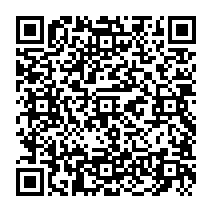 備註：表格若不敷使用，請自行複製填寫。需進行行前通知及辦理保險事宜，請務必填寫正確資料，謝謝。活動聯絡人：勵馨基金會李格全專員（03-8228895）時間內容12:45-13:00集合/報到13:00-13:10 (10min)活動開始、勵馨基金會介紹13:10-14:00 (50min)創作者經營內容分享/Q&A14:00-14:15-休息時間14:00-14:15-休息時間14:15-15:05 (50min)經營實作/體驗〈企劃、攝影、錄音、短影音、粉絲經營〉15:05-15:15-休息時間15:05-15:15-休息時間15:15-15:45 (30min)成果發表15:45-16:00 (15min)大合照+問卷填寫16:00-快樂賦歸學校：年級：姓名：聯絡電話（家）：            （手機）：出生日期：    年    月    日地址：□ □ □ □ □身份證字號：緊急聯絡人：               聯絡電話：